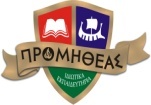 ΠΡΟΣΚΛΗΣΗΤα Ιδιωτικά Εκπαιδευτήρια Βόλου «ΠΡΟΜΗΘΕΑΣ» σε συνεργασία με τη ΙΓ’ Εφορεία Προϊστορικών και Κλασικών Αρχαιοτήτων, σας προσκαλούν στην παράσταση Αρχαίου Ελληνικού Δράματος- Τραγωδίας «Ιφιγένεια η εν Ταύροις» του Ευριπίδη  την οποία θα ανεβάσει η θεατρική ομάδα του Σχολείου το Σάββατο 5 Ιουλίου 2014 και ώρα 20:30, στον αρχαιολογικό χώρο Αρχαίου Θεάτρου Δημητριάδος (συνοικία  Νέες Παγασές  Βόλου, δυόμισι περίπου χιλιόμετρα νότια του Βόλου, επί της Λεωφόρου Αθηνών, στη θέση «τα δόντια»).Η παρουσία σας αποτελεί τιμή για εμάς. 